SADRŽAJ1.	PRIPREMA PLANIRANJA	32.	UVOD	62.1.	Osnovna polazišta	73.	O OBVEZNIKU	94.	ANALIZA STANJA/OKRUŽENJA	124.1.	SWOT analiza	124.2.	Analiza ljudskih resursa	134.2.1.	Interna analiza ljudskih resursa	144.3.	Analiza dionika	154.4.	Analiza financijskih izvještaja	164.4.1. Horizontalna analiza financijskih izvještaja	164.4.2. Vertikalna analiza financijskih izvještaja	204.4.3. Pokazatelji analize financijskih izvještaja	215.	UPRAVLJANJE IMOVINOM	225.1.	Baza podataka/sustav inventure imovine	245.1.1. Pokretnine u vlasništvu Općine	255.1.2. Poslovni udjeli u trgovačkim društvima	255.1.3. Ostali oblici imovine	265.2.	Tranzicijska pitanja	265.3.	Klasifikacija imovine	275.4.	Procjena vrijednosti imovine/nekretnina	305.5.	Operativni izvještaji	325.6.	Financijska analiza portfelja, imovine i projekata	355.7.	Deregulacija poslovnoga zakupa i poboljšanje postupaka iznajmljivanja	385.8.	Praćenje subvencija	405.9.	Izvještavanje o imovini	426.	VIZIJA, CILJEVI I SMJERNICE UPRAVLJANJA IMOVINOM U RAZDOBLJU OD 2021. DO 2027. GODINE	436.1. Vizija	436.2. Strateški cilj	436.3. Posebni ciljevi	436.4. Smjernice za ostvarivanje posebnih ciljeva	44PRIPREMA PLANIRANJAStrategija upravljanja imovinom Općine Križ za razdoblje 2021.-2027. godine (u daljnjem tekstu: Strategija) donosi se za potrebe Općine Križ.Strategija određuje dugoročne ciljeve i smjernice za upravljanje i raspolaganje imovinom u vlasništvu Općine Križ. Strategijom se želi osigurati ekonomski svrhovito, učinkovito i transparentno upravljanje imovinom Općine Križ, uz očuvanje i pronalaženje optimalnih rješenja za Općinu pri upravljanju i raspolaganju imovinom. Učinkovito upravljanje imovinom Općine Križ treba pridonijeti što boljem iskorištenju imovine kao i kvalitetnije upravljanje. Potrebno je provesti sveobuhvatnu analizu i procjenu tržišne vrijednosti svih nekretnina Općine, što predstavlja uvjet za izradu snimke i ocjene realnog stanja i vrijednosti tog dijela imovine Općine. Na izradu i donošenje Strategije na odgovarajući način se primjenjuju pravila o upravljanju i raspolaganju imovinom u vlasništvu Republike Hrvatske. Stoga se ova Strategija oslanja na Zakon o upravljanju državnom imovinom (NN, broj 52/18), Strategiju upravljanja i raspolaganja imovinom u vlasništvu Republike Hrvatske za razdoblje od 2013.-2017. godine (NN, broj 76/13), Strategiju upravljanja državnom imovinom za razdoblje 2019. – 2025. (NN, 96/19) te na odredbe i načela koja su propisana za upravljanje i raspolaganje državnom imovinom, a prilikom izrade dokumenta korišten je i Priručnik za upravljanje imovinom u jedinicama lokalne i područne samouprave.Raspolaganje imovinom, u zakonskom smislu, podrazumijeva sklapanje pravnih poslova čija je posljedica prijenos, otuđenje ili ograničenje prava vlasništva u korist druge pravne ili fizičke osobe, kao što su prodaja, darovanje, osnivanje prava građenja, osnivanje prava služnosti, zakup, najam, razvrgnuće suvlasničkih zajednica, zamjena, koncesija, osnivanje prava zaloga na imovini ili na drugi način te davanje na uporabu imovine.Upravljanje i raspolaganje imovinom temelji se na načelima javnosti, predvidljivosti, ekonomičnosti i odgovornosti:Načelo javnosti – osigurava se propisivanjem preglednih pravila i kriterija upravljanja imovinom u aktima Općine te njihovom javnom objavom, određivanjem ciljeva upravljanja imovinom u Strategiji upravljanja imovinom i Godišnjem planu upravljanja imovinom, redovitim upoznavanjem javnosti s aktivnostima tijela koja upravljaju imovinom i javnom objavom odluka o upravljanju imovinomNačelo predvidljivosti - osigurava jednak i predvidljiv način raspolaganja imovinom u istim ili sličnim slučajevimaNačelo ekonomičnosti – imovinom se upravlja sukladno načelu ekonomičnosti radi ostvarivanja gospodarskih, infrastrukturnih, socijalnih i drugih ciljeva Načelo odgovornosti – osigurava se propisivanjem ovlasti i dužnosti pojedinih nositelja funkcija upravljanja i raspolaganja imovinom, nadzorom nad upravljanjem imovinom, izvješćivanjem o postignutim ciljevima i učincima upravljanja imovinom i poduzimanjem mjera protiv nositelja funkcija koji ne postupaju sukladno propisima.U upravljanju imovinom Općina Križ treba postupati kao dobar gospodar, što prije svega podrazumijeva izradu sveobuhvatnog popisa svih nekretnina u njezinom vlasništvu, s utvrđenim stanjem u kojem se nekretnine nalaze i određenom tržišnom vrijednosti, kao i utvrđivanje važnosti određenih nekretnina za Općinu te sagledavanje troškova i prihoda od nekretnina, radi učinkovitog korištenja. Odluke o upravljanju nekretninama treba temeljiti na najvećem mogućem ekonomskom učinku, a nekretnine treba primarno klasificirati na aktivne i neaktivne, tj. na one s kojima će se Općina koristiti za vlastite potrebe ili davati na korištenje drugima, i na ostale nekretnine kojima će Općina raspolagati prema smjernicama iz Strategije.Kako bi se uspješno proveo postupak upravljanja i raspolaganja imovinom kroz izradu Strategije upravljanja imovinom Općine Križ, formirano je tijelo za izradu Strategije upravljanja imovinom.Temeljno tijelo je Općinski načelnik Općine Križ. Načelnik, uz suradnju sa službenicima Općine, odnosno imenovanom radnom skupinom, odgovoran je za izradu Strategije upravljanja imovinom, te za praćenje i evaluaciju istog.Radna skupina uključuje službenike unutar Jedinstvenog upravnog odjela kojima je zadatak savjetovanje, predlaganje i usmjeravanje izrade Strategije kroz konstruktivne radionice.Nacrt/radnu verziju Strategije upravljanja imovinom Općine Križ izradila je radna skupina u sastavu koji je naveden u nastavku, odnosno u Odluci o imenovanju članova radne skupine. U svrhu strateškog planiranja donesena je Odluka o osnivanju i imenovanju članova radne skupine za izradu Strategije upravljanja imovinom. Kao prilog nadalje u ovom dokumentu je dana navedena Odluka.Odluka o osnivanju i imenovanju članova radne skupine za izradu Strategije upravljanja imovinom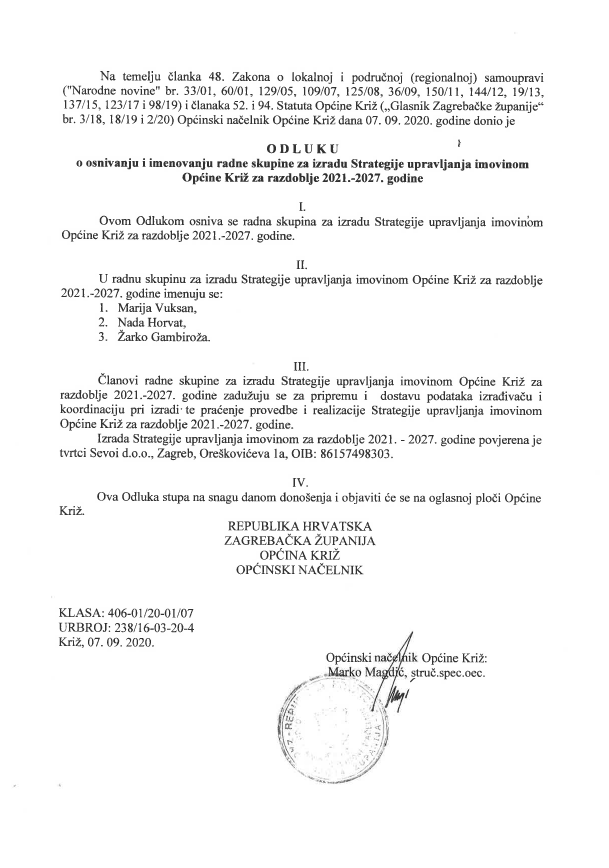 UVODUpravljanje imovinom je složena i multidisciplinarna tema, odnosno predstavlja proces održavanja i stvaranja vrijednosti kroz najveće moguće povećanje prihoda, kontrolu izdataka, upravljanje rizicima, udovoljavanje regulatornih zahtjeva i osiguranje prikladnog fizičkog održavanja imovine. Ovu funkciju ne bi trebali zabunom zamijeniti s održavanjem i popravcima.Svaka imovina ima potencijal za stvaranje gospodarskih koristi. Te su koristi raspodijeljene između tijela koja imaju prava korištenja ili upravljanja imovinom. Posao upravitelja imovinom je osigurati potpunu uporabu imovine unutar pravnih i gospodarskih ograničenja, te osigurati da vlasnik ima onoliko koristi koliko to tržište omogućava. Upravitelj imovinom ispunjava svoju ključnu ulogu u kapitalističkom sustavu, na način da maksimalno povećava korist od imovine. Važnost te uloge nikad ne bi smjela biti podcijenjena.Kad se općinska nekretnina gleda s računovodstvene strane, ona je aktiva, i kao takva se vodi u bilanci nekog tijela, te ima vlasnika, a taj je vlasnik u konačnici odgovoran za imovinu. On može prenijeti neke oblike te odgovornosti za imovinu na nekog zastupnika, ali tog zastupnika mora držati odgovornim za rezultate te imovine.Upravljanje imovinom definira se kao proces odlučivanja i provedbe odluka u vezi sa stjecanjem, korištenjem ili raspolaganjem nekretninama. Taj proces obično uključuje skupinu objekata (u ovom kontekstu nazvanu portfeljem imovine) i može uključivati redistribuciju namjene i zakupaca između objekata u portfelju.Upravljanje nekretninama podrazumijeva svakodnevne poslove i održavanje određene nekretnine. Obično zadaci upravljanja nekretninama uključuju čišćenje, održavanje, male popravke, uređivanje okoliša i osiguranje. Važno je da se upravljanje razlikuje od održavanja i popravaka. Upravljanje imovinom proces je kojim se osigurava da imovina proizvodi optimalne kratkoročne i dugoročne rezultate uključujući tijek novca i povećanje vrijednosti. Osnovna polazištaZakoni i drugi propisiU vezi s nekretninama u primjeni je više zakonskih i podzakonskih propisa. Općina Križ je u poziciji imatelja vlastite imovine kojom se upravlja u skladu sa sustavom državne imovine pa je bitno pri upravljanju nekretninama uzeti u obzir i propise koji se odnose na državnu imovinu. Najznačajniji propisi koji uređuju stjecanje, upravljanje, raspolaganje i korištenje nekretnina su sljedeći:Zakon o upravljanju državnom imovinom („Narodne novine” broj 52/18)Zakon o vlasništvu i drugim stvarnim pravima („Narodne novine“ broj 91/96, 68/98, 137/99, 22/00, 73/00, 129/00, 114/01, 79/06, 141/06, 146/08, 38/09, 153/09, 143/12, 152/14, 81/15, 94/17)Zakon o zemljišnim knjigama („Narodne novine” broj 63/19)      Zakon o prostornom uređenju („Narodne novine” broj 153/13, 65/17, 114/18, 39/19, 98/19)Zakon o gradnji („Narodne novine” broj 153/13, 20/17, 39/19, 125/19)Zakon o najmu stanova („Narodne novine” broj 91/96, 48/98, 66/98, 22/06, 68/18, 105/20)Zakon o prodaji stanova na kojima postoji stanarsko pravo („Narodne novine“ broj 43/92, 69/92, 87/92, 25/93, 26/93, 48/93, 2/94, 44/94, 47/94, 58/95, 103/95, 11/96, 76/96, 111/96, 11/97, 103/97, 119/97, 68/98, 163/98, 22/99, 96/99, 120/00, 94/01, 78/02)Zakon o obveznim odnosima („Narodne novine“ broj 35/05, 41/08, 125/11, 78/15, 29/18)Zakon o postupanju s nezakonito izgrađenim zgradama („Narodne novine“ broj 86/12, 143/13, 65/17, 14/19)Zakon o zaštiti i očuvanju kulturnih dobara („Narodne novine“ broj 69/99, 151/03, 157/03, 100/04, 87/09, 88/10, 61/11, 25/12, 136/12, 157/13, 152/14, 98/15, 44/17, 90/18, 32/20, 62/20)Zakon o državnoj izmjeri i katastru nekretnina („Narodne novine” broj 112/18)Zakon o zakupu i kupoprodaji poslovnog prostora („Narodne novine” broj 125/11, 64/15, 112/18)Zakon o procjeni vrijednosti nekretnina („Narodne novine” broj 78/15)Zakon o izvlaštenju i određivanju naknade („Narodne novine” broj 74/14, 69/17, 98/19)Zakon o lokalnoj i područnoj (regionalnoj) samoupravi („Narodne novine” broj 33/01, 60/01, 129/05, 109/07, 125/08, 36/09, 150/11, 144/12, 19/13, 137/15,  123/17, 98/19)Zakon o uređivanju imovinskopravnih odnosa u svrhu izgradnje infrastrukturnih građevina („Narodne novine” broj 80/11)Zakon o komunalnom gospodarstvu („Narodne novine“ broj 68/18, 110/18, 32/20)Zakon o poljoprivrednom zemljištu („Narodne novine“, br. 20/18, 115/18, 98/19)Zakon o cestama („Narodne novine” broj 84/11, 22/13, 54/13, 148/13, 92/14, 110/19)Zakon o javno-privatnom partnerstvu („Narodne novine” broj 78/12, 152/14, 114/18)Zakon o koncesijama („Narodne novine” broj 69/17, 107/20)Zakon o naknadi za imovinu oduzetu za vrijeme jugoslavenske komunističke vladavine („Narodne novine” broj 92/96, 39/99, 42/99, 92/99, 43/00, 131/00, 27/01, 34/01, 65/01, 118/01, 80/02, 81/02, 98/19)Zakon o trgovačkim društvima („Narodne novine“ broj 111/93, 34/99, 121/99, 52/00, 118/03, 107/07, 146/08, 137/09, 125/11, 152/11, 111/12, 68/13, 110/15, 40/19)Zakon o proračunu („Narodne novine” broj 87/08, 136/12, 15/15)Zakon o fiskalnoj odgovornosti („Narodne novine” broj 111/18)Zakon o Središnjem registru državne imovine („Narodne novine“ broj 112/18)Uredba o Središnjem registru državne imovine („Narodne novine“ broj 3/20)Pravilnik o održavanju građevina („Narodne novine“ broj 122/14, 98/19)Pravilnik o povezivanju zemljišne knjige i knjige položenih ugovora i o upisu vlasništva posebnog dijela nekretnine (etažnog vlasništva)  („Narodne novine” broj 121/13, 61/18)Pravilnik o financijskom izvještavanju u proračunskom računovodstvu („Narodne novine“ broj 3/15, 93/15, 135/15, 2/17,28/17, 112/18, 126/19) Pravilnik o proračunskom računovodstvu i računskom planu („Narodne novine” broj 124/14, 115/15, 87/16, 3/18, 126/19, 108/20).Akti Općine Križ (Pravilnici i Odluke)Radi uspješnog provođenja postupka upravljanja imovinom, Općina Križ posjeduje niz važnih dokumenata (Pravilnika, Odluka) koji služe kao podloga/dokaz o raspolaganju imovinom, a to su sljedeći:Statut Općine Križ („Glasnik Zagrebačke županije“ br. 3/18, 18/19 i 2/20)Odluka o zakupu i kupoprodaji poslovnoga prostora („Glasnik Zagrebačke županije“ broj 9/19)Odluka o nerazvrstanim cestama („Glasnik Zagrebačke županije“ broj 7/16 i 25/17)Odluka o utvrđivanju uvjeta i načinu dodjele prostora u vlasništvu Općine Križ i prostora s kojima Općina Križ upravlja na korištenje udrugama („Glasnik Zagrebačke županije“ broj 20/16)Odluka o postupku i visini naknade za osnivanje prava služnosti na javnim površinama kojima upravljaju tijela Općine Križ i nekretninama u vlasništvu Općine Križ („Glasnik Zagrebačke županije“ broj 19/14 i 23/15)Odluka o korištenju javnih površina na području Općine Križ i visini naknade za korištenje („Glasnik Zagrebačke županije“ broj 37/18)Odluka o prodaji robe izvan prodavaonica na području Općine Križ („Glasnik Zagrebačke županije“ broj 23/15)Odluka o komunalnom redu („Glasnik Zagrebačke županije“ broj 23/19)O OBVEZNIKUOpćina Križ je jedinica lokalne samouprave, a područje na kojem se prostire je utvrđeno Zakonom o područjima županija, gradova i općina u Republici Hrvatskoj. Općina pripada Zagrebačkoj županiji. Sjedište Općine Križ je u Križu, Trg Svetog Križa 5. U sastavu Općine nalazi se 16 naselja. 
Područje Općine Križ se prostire na površini od 118 km2 (11.800 ha), odnosno 3,83% ukupne površine Zagrebačke Županije (koja iznosi 3.078 km2). Općina Križ je područje s nižom gustoćom naseljenosti. Gustoća od 59 st./km2 svrstava ovu Općinu u red bolje naseljenih dijelova Zagrebačke županije (prosječna gustoća naseljenosti u Zagrebačkoj županije je 103,19 st./km2).Općina Križ se nalazi na istoku Zagrebačke županije koja pripada Središnjoj Hrvatskoj, odnosno regiji Kontinentalna Hrvatska. Obuhvat Zagrebačke županije predstavlja prostor šireg područja glavnog grada Republike Hrvatske, Grada Zagreba, pod čijem se utjecajem razvijala i Općina Križ. Općina Križ na zapadu, jugozapadu i sjeverozapadu graniči s Gradom Ivanić-Gradom, na sjeveroistoku s Gradom Čazmom (Bjelovarsko-bilogorska županija), dok se na istoku i jugoistoku nalazi granica s Općinom Velika Ludina (Sisačko-moslavačka županija). Prostorno, naselja Križ i Novoselec smješteni su u središnjem dijelu Općine, a ostala ih naselja okružuju.Tablica 1 Opći podaci o obveznikuIzvor: www.dzs.hr; Općina KrižPrema indeksu razvijenosti Općina Križ pripada 5. razvojnoj skupini jedinica lokalne samouprave s indeksom razvijenosti 101,168 što Općinu svrstava u zadnju četvrtinu iznadprosječno rangiranih jedinica lokalne samouprave.Općina Križ samostalna je u odlučivanju u poslovima iz svog samoupravnog djelokruga u skladu s Ustavom Republike Hrvatske i mjerodavnim zakonima te podliježe samo nadzoru zakonitosti rada i akata tijela Općine Križ.
Općina u svom samoupravnom djelokrugu obavlja poslove lokalnog značaja kojima se neposredno ostvaruju potrebe građana, a koji nisu Ustavom ili zakonom dodijeljeni državnim tijelima i to osobito poslove koji se odnose na:uređenje naselja i stanovanje,prostorno i urbanističko planiranje,komunalno gospodarstvo,brigu o djeci,socijalnu skrb,primarnu zdravstvenu zaštitu,odgoj i osnovno obrazovanje,kulturu, tjelesnu kulturu i sport,zaštitu potrošača,zaštitu i unapređenje prirodnog okoliša,protupožarnu i civilnu zaštitu,promet na svom području teostale poslove sukladno posebnim zakonimaSve pokretne i nepokretne stvari te imovinska prava koja pripadaju Općini Križ čine njezinu financijsku i nefinancijsku imovinu. Općina Križ mora upravljati, koristiti se i raspolagati svojom imovinom pažnjom dobrog gospodara. Slika 1 Organizacijska struktura unutar Općine KrižIzvor: Pravilnik o unutarnjem redu Jedinstvenog upravnog odjela Općine Križ, Sistematizacija radnih mjesta u Jedinstvenom upravnom odjelu Općine Križ („Glasnik Zagrebačke županije br. 44/18, 18/19 i 36/19)ANALIZA STANJA/OKRUŽENJASWOT analizaSWOT analiza je sredstvo koje pomaže prepoznati, otkriti i utvrditi ključne čimbenike razvoja, potencijale za razvoj, kao i ograničenja u razvoju, u ovom slučaju razvoju Općine Križ. Sukladno SWOT (Strengths, Weaknesses, Opportunities, Threats) analizi identificirane su sljedeće snage, slabosti, prilike i prijetnje, a koje se odnose na Općinu Križ.Tablica 2 SWOT analizaIzvor: Općina KrižAnaliza ljudskih resursaPlaniranje potrebe za ljudskim resursima je proces analize i identifikacije potreba i raspoloživosti zaposlenika kako bi Općina mogla postići svoje ciljeve. Radi se o aktivnosti koju provode rukovoditelji ljudskih resursa te prikupljaju podatke kako bi sastavili kadrovske projekcije za sam vrh upravljačke strukture, koje se posljedično mogu koristiti pri strateškom planiranju i postavljanju organizacijskih obrazaca.   Cilj efikasnog planiranja ljudskih resursa je:  identificirati prave ljude (interno ili dodatnim zapošljavanjem),ti ljudi moraju imati sposobnosti potrebne organizaciji,oni moraju biti angažirani u pravom trenutku temoraju biti stavljeni na odgovarajuće mjesto/radnu poziciju.   Putem interne analize dolazi se do sljedećih podataka:broj zaposlenih, kvalifikacijska i dobna struktura, dužina ukupnog radnog staža,broj radnika na istom poslu, pregled razvoja karijere zaposlenih, usavršavanje, napredovanje, ocjena uspješnosti, zaposlenici sa potencijalom za napredovanje tezaposlenici pred mirovinom. Temeljem dobivenih informacija, Općina Križ svoje aktivnosti usmjerava u cilju zadovoljenja potreba za ljudskim resursima u skladu sa svojim planovima aktivnosti. Zbog konstantnih promjena u obujmu i načinu izvršavanja zadataka na radnom mjestu, mijenjaju se osobine i vještine koje se zahtijevaju od zaposlenika. Dinamika radnog mjesta ukazuje na potrebu primjene analiza radnog mjesta, kao osnove za uspješnost izvršavanja radnih zadataka. Interna analiza ljudskih resursaU sljedećim grafikonima je prikazana interna analiza ljudskih resursa unutar Općine Križ, i to prema sljedećim pokazateljima:stupanj stručne spreme,vrsta radnog odnosa,dobna struktura, teduljina ukupnog radnog staža (u godinama).Izvor: Općina KrižIz prethodno navedenih grafikona može se vidjeti udio službenika i namještenika u Općini Križ prema stupnju stručne spreme, prema vrsti radnog odnosa, prema dobnoj strukturi te prema duljini ukupnog radnog staža (iskazano u godinama). Iz provedene analize se može zaključiti da je u Općini ukupno zaposleno 11 službenika i 1 namještenik, od kojih je najviše sa  srednjom stručnom spremom (6 osoba ili 50%). Sve osobe su zaposlene na neodređeno vrijeme,  a što se tiče dobne strukture,  najveći broj osoba se nalazi u intervalu 46 – 55 i 56 – 65 godina starosti. Što se tiče duljine radnog staža, najviše je osoba (6 osoba ili 50%) sa ukupnim radnim stažom u intervalu od 31 – 40 godina.Analiza dionikaKljučna svrha ove analize je identificirati interesne grupe i njihove interese koje mogu značajno utjecati na realizaciju nekog projekta. Dionici su sve one osobe, grupe, lobiji, institucije, pa i pojedine organizacije koji imaju interes ili interese u nekom projektu. Nije nužno da su takve grupe, pojedinci ili lobiji direktno uključeni u sami projekt, no ukoliko oni mogu i žele pozitivno i negativno utjecati na realizaciju nekog projekta, tada isti moraju biti identificirani, upoznati te mora biti poznata njihova strategija djelovanja.Osim spomenute važnosti uključivanja analize dionika u strateško odlučivanje JL(R)S, potrebno je spomenuti da će provedba takvih analiza s druge strane polučiti i efekte u smislu pripreme za opravdanje pojedinih odluka, sustavno proširiti informaciju i konzultacije glede pojedinih projekata te uključiti širi spektar utjecajnih skupina u samo odlučivanje, što je svakako demokratski i nadasve pozitivno.Tablica 3 Analiza dionika Općine KrižIzvor: Općina KrižAnaliza financijskih izvještajaAnaliza financijskih izvještaja se temelji na podacima iz „Bilance stanja“ i „Izvještaja o prihodima i rashodima, primicima i izdacima“. Postupci analiza financijskih izvještaja utemeljeni su u raščlanjivanju i uspoređivanju. U kontekstu uspoređivanja razmatraju se komparativni financijski izvještaji koji služe za provedbu horizontalne analize. 4.4.1. Horizontalna analiza financijskih izvještajaPrihodi Tablica 4 Ostvareni prihodi/primici Općine Križ za 2018. i 2019. godinu, u kunamaIzvor: Izvještaj o prihodima i rashodima, primicima i izdacima za razdoblje 1. siječnja 2019. godine do 31. prosinca 2019. godinePrihodi/primici Općine Križ u 2019. godini su ostvareni u iznosu od 22.810.057 kn, što je za 2.063.002 kn ili 8,29% manje u odnosu na prethodnu godinu. Vrijednosno, najznačajniji udio imaju prihodi od poreza u iznosu od 9.719.747 kn ili 42,61%, prihodi od imovine u iznosu od  6.552.299 kn ili 28,73%, te prihodi od upravnih i administrativnih pristojbi, pristojbi po posebnim propisima i naknadama u iznosu od 2.648.895 kn ili 11,61% od ukupno ostvarenih prihoda/primitaka. Grafikon 2 Kretanje najznačajnijih izvora prihoda/primitaka u proračunu Općine Križ u 2018. i 2019. godini, u kunamaIzvor: Izvještaj o prihodima i rashodima, primicima i izdacima za razdoblje 1. siječnja 2019. godine do 31. prosinca 2019. godineRashodiTablica 5 Ostvareni rashodi/izdaci Općine Križ za 2018. i 2019. godinu, u kunamaIzvor: Izvještaj o prihodima i rashodima, primicima i izdacima za razdoblje 1. siječnja 2019. godine do 31. prosinca 2019. godineGrafikon 3 Kretanje ostvarenih rashoda/izdataka u proračunu Općine Križ u 2018. i 2019. godini, u kunamaIzvor: Izvještaj o prihodima i rashodima, primicima i izdacima za razdoblje 1. siječnja 2019. godine do 31. prosinca 2019. godineNa temelju provedene analize Izvještaja o prihodima i rashodima, primicima i izdacima Općine Križ za razdoblje od 01. siječnja 2019. godine do 31. prosinca 2019. godine utvrđuje se da je Općina na dan 31.12.2019. godine ostvarila poslovni rezultat po sljedećim kategorijama, i to :višak prihoda poslovanja u iznosu od 3.485.682 knmanjak prihoda od nefinancijske imovine u iznosu od 1.371.409 knmanjak primitaka od financijske imovine i obveza u iznosu od 4.090.909 knukupan manjak prihoda/primitaka u iznosu od 1.976.636 knUkupno ostvareni rashodi/izdaci u 2019. godini iznose 24.786.693 kn, što je za 3.728.998 kn ili 13,08% manje u odnosu na prethodnu godinu. Manjak prihoda/primitaka u tekućoj godini iznosio je 1.976.636 kn, dok je preneseni višak prihoda/primitaka iz prethodnog razdoblja iznosio 2.212.151 kn, temeljem čega dobivamo iznos od 235.515 kn viška prihoda i primitaka raspoloživog u sljedećem razdoblju.Proračunska sredstva su korištena za obavljanje poslova iz samoupravnog djelokruga, a vrijednosno najznačajniji rashodi/izdaci su ostvareni kroz izdatke za otplatu glavnice primljenih kredita i zajmova u iznosu od 6.590.909 kn ili 26,59%, materijalne rashode u iznosu od 6.536.358 kn ili 26,37% te ostale rashode u iznosu od 3.031.395 kn ili 12,23% od ukupno ostvarenih rashoda/izdataka.Grafikon 4 Prikaz ukupno ostvarenih prihoda/primitaka i rashoda/izdataka u 2018. i 2019. godiniIzvor: Izvještaj o prihodima i rashodima, primicima i izdacima za razdoblje 1. siječnja 2019. godine do 31. prosinca 2019. godine4.4.2. Vertikalna analiza financijskih izvještajaTablica 6 Vertikalna analiza aktive bilance Općine KrižIzvor: Bilanca stanja na dan 31.12.2019.U 2018. godini dugotrajna imovina Općine Križ sudjeluje sa 93,06%, dok kratkotrajna imovina sudjeluje sa 6,94% u ukupnoj imovini. U 2019. godini dugotrajna imovina u ukupnoj imovini sudjeluje u nešto većem postotku u odnosu na 2018. godinu, tj. udio dugotrajne imovine u ukupnoj imovini iznosio je 95,79%, a udio kratkotrajne imovine je iznosio 4,21%.Uspoređujući ova dva razdoblja kroz indekse, uočava se smanjenje dugotrajne imovine u 2019. godini u odnosu na 2018. za 2,42%, te smanjenje kratkotrajne imovine za 42,44%.Tablica 7 Vertikalna analiza pasive bilance Općine KrižIzvor: Bilanca stanja na dan 31.12.2019U 2018. godini udio obveza Općine Križ u ukupnoj pasivi iznosio je 12,67%, dok se u 2019. godini taj postotak smanjio na 8,40%. Uspoređujući ova dva razdoblja kroz indekse, uočava se smanjenje obveza u 2019. godini u odnosu na 2018. za 37,14%.Što se tiče vlastitih izvora, u 2018. godini njihov udio u ukupnom iznosu pasive iznosio je 87,33%, dok se u 2019. godini taj postotak povećao na 91,60%, a gledajući kroz indekse, uočava se smanjenje vlastitih izvora za 0,56%.4.4.3. Pokazatelji analize financijskih izvještajaPokazatelj ekonomičnosti izračunava se na temelju računa godišnjeg izvještaja o prihodima/primicima i rashodima/izdacima, a mjeri odnos prihoda/primitaka i rashoda/izdataka i pokazuje koliko se prihoda/primitaka ostvari po jedinici rashoda/izdataka. Ukoliko je vrijednost manja od 1, pokazatelj je poslovanja s gubitkom.S obzirom da je pokazatelj ekonomičnosti Općine Križ manji od jedan, Općina je u tekućoj godini poslovala s gubitkom, a s obzirom da je ostvarila manjak prihoda/primitaka u iznosu od 1.976.636 kn te ima preneseni višak prihoda/primitaka iz proteklog razdoblja u iznosu od 2.212.151 kn, Općina posluje s proračunskim suficitom i to u iznosu od 235.515 kn.UPRAVLJANJE IMOVINOMDobro pripremljen model za upravljanje imovinom lokalnih samouprava trebao bi pomoći lokalnim samoupravama da pojasne i definiraju sadržaj svojih portfelja nekretnina, kao i da prate i nadziru njihove funkcionalne i financijske rezultate. Lokalne samouprave bit će sposobne učinkovito upravljati svojom imovinom samo ako prihvate ključne elemente iz prakse upravljanja imovinom iz privatnog sektora:upravljanje, računovodstvo, izrada proračuna i radovi zasnovani po jedinici imovine,relevantne i redovito ažurirane baze podataka o fizičkim, operativnim i financijskim značajkama nekretnina,godišnji pregledi i izvještavanje,parametri privatnoga tržišta, uključivši tržišnu vrijednost svih prenosivih nekretnina,standardi financijskih instrumenata i rezultata koji se primjenjuju na tržištu nekretninama (primjerice obračuni povrata na ulaganja i kapitalizacija),uvođenje djelotvornog natjecanja za zakup, prodaju i nabavu usluga i materijala,prodaja manjih nekretnina radi efikasnijeg upravljanja portfeljem.Ako se na upravljanje imovinom lokalne samouprave primijeni praksa „prodaja manjih nekretnina radi efikasnijeg upravljanja portfeljem“, ova praksa zahtijeva sljedeće mjere:FORMULIRANJE STRATEŠKE ULOGE NEKRETNINA U OSTVARIVANJU CILJEVA LOKALNE SAMOUPRAVETaj proces treba provesti na lokalnoj razini uz detaljnu raspravu i konsenzus. Ciljevi bi mogli uključiti pružanje obaveznih usluga što je moguće efikasnije i ostvarivanje prihoda radi financiranja zadataka lokalne samouprave.PODJELA (KLASIFIKACIJA) NEKRETNINA U SKLADU S NJIHOVIM ODNOSOM PREMA ZADACIMA LOKALNE SAMOUPRAVEFinancijska politika, odgovornost i odluka lokalne samouprave o “zadržavanju ili raspolaganju” u vezi s konkretnom nekretninom trebale bi se zasnivati na tome zašto je ta nekretnina potrebna i kako se koristi. Činjenica da se neki objekt rabi za takve ključne zadaće kao što je prostor same lokalne samouprave ili za društvene zadaće utjecat će na pristupe i odluke o upravljanju imovinom.IZRADA BAZE PODATAKA O IMOVINIProces upravljanja imovinom oslanja se na točne i podrobne podatke. Neki od tih podataka, kao što su adresa i fizičke osobine, stalni su i rijetko se mijenjaju. Ostali podaci, kao što su financijski rezultati i zauzeće, stalno će se mijenjati.PROVEDBA PRAKSE UPRAVLJANJA IMOVINOM NA NAČIN UPRAVLJANJA PORTFELJIMANakon što se utvrde ciljevi i formira organizacija, mora se provesti cjelovita praksa upravljanja imovinom. Potrebno je posvetiti se ostvarivanju utvrđenih ciljeva kroz praćenje dnevnih i mjesečnih rezultata imovine kao i kroz planiranje i izvršavanje dugoročnih strategija. Veoma je važno da se utvrde ciljevi, planira ostvarenje tih ciljeva i prati njihovo ostvarivanje. Aktivnosti koje je potrebno dosljedno provesti da bi se napravio kvalitetan pomak na području učinkovitijeg gospodarenja imovinom jedinica lokalne samouprave jesu sljedeće: uvođenje baze podataka/sustava inventure za svaku jedinicu imovine posebno,povrat imovine (tranzicijska pitanja),klasifikacija imovine i formuliranje financijske politike u skladu s klasifikacijom,procjena vrijednosti imovine,računovodstvo i financijsko planiranje za imovinu (operativni izvještaji),intenzivna financijska analiza portfelja, imovine i projekata,deregulacija poslovnoga zakupa i poboljšanje postupaka iznajmljivanja,kvantificiranje i praćenje direktnih i indirektnih subvencija vezanih za nekretnine koje uživaju zakupci i korisnici nekretnina u vlasništvu lokalne samouprave,izvještavanje o imovini.Baza podataka/sustav inventure imovineKako bi se uspješno upravljalo imovinom, svaka JLS treba: Uspostavljanje ispravne baze podataka i popisa imovine lokalne samouprave iznimno je važan prvi korak u uspostavi djelotvornog sustava upravljanja imovinom. Detaljna baza podataka omogućit će lokalnoj samoupravi nadzor i analizu nekretnina i portfelja, kao i razvoj i primjenu strateškog plana za upravljanje različitim vrstama imovine jedinice lokalne samouprave. Dodatni čimbenici koji podupiru popisivanje jesu:kvalitetna briga o javnoj imovini zahtijeva prikupljanje podataka i kontrolu,zakonska obveza prikupljanja podataka (u nekim slučajevima),preduvjet za izdavanje municipalnih obveznica, teunapređuje odgovornost lokalne samouprave i transparentnost u radu s njezinim nekretninama.Općina Križ vodi evidenciju o nekretninama u vlasništvu Općine. Evidentirane nekretnine knjigovodstveno se iskazuju u analitičkoj evidenciji dugotrajne imovine.Općina Križ izvršila je popis imovine sa stanjem na dan 31.12. 2019. godine.Jedna od pretpostavki učinkovitog upravljanja i raspolaganja imovinom je uspostava registra imovine koji će se stalno ažurirati i kojim će se ostvariti internetska dostupnost i transparentnost u upravljanju imovinom. Općina Križ je ustrojila registar imovine.5.1.1. Pokretnine u vlasništvu OpćineSlužbena vozilaSlužbena vozila u vlasništvu Općine Križ koriste se za obavljanje službenih poslova i putovanja unutar i izvan područja Općine. Općina Križ ima u svom vlasništvu 3  službena vozila.5.1.2. Poslovni udjeli u trgovačkim društvimaTrgovačka društva doprinose stvaranju bruto društvenog proizvoda te nastavno povećavaju zaposlenost i njihovo je poslovanje značajno za mještane općine kao i za dijelove poslovnog sektora. Općina Križ ima udjele u vlasništvu sljedećih trgovačkih društava:Tablica 8 Popis trgovačkih društava u kojima Općina Križ ima poslovni udioIzvor: Sudski registar; www.opcina-kriz.hr/ok/trgovacka-drustva-u-vlasnistvu-opcine-kriz5.1.3. Ostali oblici imovineOstale oblike imovine čine:nematerijalna imovina (projekti i elaborati), materijalna imovina (IT oprema, namještaj, uredska oprema i sl.),sitan inventar (inventar vrijednosti do 3.500,00 kn),nefinancijska imovina u pripremi,novac u blagajni i banci,potraživanja,zajmovi,udjeli u glavnici,obveze.Sva se imovina upisuje u odgovarajuće knjige osnovnih sredstava i sitnog inventara po kontima i amortizacijskim grupama sa naznačenom nabavnom i knjižnom vrijednosti. Jednom godišnje radi se inventura imovine i usklađuje se vrijednost.Tranzicijska pitanjaU Hrvatskoj je u tijeku nekoliko tranzicijskih procesa koji zahtijevaju pozornost lokalne samouprave. Po tom pitanju, lokalna samouprava prvenstveno treba poduzeti sljedeće aktivnosti:Posebno treba istaknuti potrebu rješavanja pitanja vlasništva. Procesom povrata imovine vraćaju se vlasnička prava onim vlasnicima koji su ih izgubili nacionalizacijom ili konfiskacijom. Također je potrebno riješiti praktična pitanja u vezi s povratom imovine. Ako imovina koju treba vratiti ne stvara dohodak, možda bi lokalna samouprava trebala poduzeti mjere za ubrzavanje procesa povrata. Ključno je pitanje u upravljanju imovinom želi li lokalna samouprava ulagati – i koliko – u održavanje i popravak nekretnina koje će vjerojatno vratiti ili kojih će se na drugi način riješiti iz svojih portfelja.Proračun je svake jedinice lokalne samouprave ograničen te je potrebno napraviti izbor. Logično je da će prioritet dobiti jedinice imovine koje će u doglednoj budućnosti ostati u vlasništvu JLS, ili one koje će se prodati i za koje će prodajna cijena biti znatno i očigledno uvećana ako se učine određeni popravci.Potrebno je provesti pažljivu financijsku analizu kako bi se odredila financijska korist svih važnih izdataka. Onima koji donose odluke o cjelokupnoj politici lokalne samouprave potrebne su objektivne informacije kako bi mogli donijeti dobre odluke. Zbog toga bi bilo korisno da u bazu podataka o imovini lokalne samouprave uključe i označe imovinu koja će biti vraćena.Općina Križ nema imovine u postupku povrata.Klasifikacija imovineSljedeće aktivnosti koje JLS mora provesti kako bi uspješno upravljala imovinom su:Imovinu možemo podijeliti na tri skupine:obvezna imovina (za izravne potrebe JLS, imovina koju JLS mora imati za ispunjenje poslova iz svojeg djelokruga),diskrecijska imovina (imovina s kojom JLS pruža podršku izvan svojeg obvezujućeg djelokruga,imovina za ostvarenje prihoda (višak imovine- nije potrebna JLS za obavljanje nadležnosti iz svojeg djelokruga).Lokalne samouprave pružaju kako obveznu, tako i dobrovoljnu podršku različitim organizacijama. Zakoni pojedine funkcije jedinica lokalne samouprave jasno definiraju kao isključive ili podijeljene, i u skladu s time također određuju objekte koji su obvezni za jedinice lokalne samouprave. Ti objekti uključuju dječje vrtiće, socijalne stanove, vodovodnu i kanalizacijsku infrastrukturu, groblja, sportske objekte, kazališta, muzeje, knjižnice, parkove te neke druge.Glavno pitanje koje nije riješeno Zakonom jest koliko objekata podupire lokalna samouprava. Dok Zakon o lokalnoj i područnoj (regionalnoj) samoupravi navodi zadaće lokalnih samouprava, konkretne norme potrošnje imovine definiraju se kroz akte. No, lokalnim samoupravama daje se pravo da same postave te norme. Lokalna samouprava ima pravo samostalno donositi bitne odluke i uvoditi neke norme “potrošnje imovine” koju ta lokalna samouprava financira iz svoga proračuna.Tablica 9 Klasifikacija imovine Općine KrižIzvor: Registar imovine Općine KrižProcjena vrijednosti imovine/nekretninaKljučno početno pitanje za upravitelje imovinom jest koju vrstu vrijednosti trebaju znati. Općenito postoje dvije skupine imovina:jedinice imovine koje se mogu prenijeti (prodati) barem potencijalno (imovina u vlasništvu lokalne samouprave);za tu je imovinu poznavanje tržišne vrijednosti imovine ključ praćenja i kontrole rezultata;imovina lokalne samouprave koja nije prenosiva prema bilo kakvim racionalnim pretpostavkama;suvremeni pristup za procjenu imovine je takozvana cijena vijeka trajanja, koja se sastoji od cijene izgradnje i troškova održavanja i popravaka imovine za vrijeme njezina vijeka trajanja.Važno je shvatiti da računovodstvena (knjigovodstvena) vrijednost nekretnine ima ograničeno značenje u procesu donošenja racionalnih odluka u upravljanju imovinom.ODREĐIVANJE PRIORITETA MEĐU IMOVINOM KOJA SE PROCJENJUJE:nema sva javna imovina tržišni potencijal ili usporedive prodaje u privatnom sektoru,brojna imovina ima socijalnu vrijednost koju je teško količinski odrediti,vrijednost javne imovine ovisi o klasifikaciji i ograničenjima,standardi za procjenu javne imovine teško se uvode i održavaju,procjena je skup proces, posebno kada sudski vještaci izrađuju dobro dokumentirane izvještaje o procjeni; zato je i trošak za poreznog obveznika popriličan.Preporuke za primjenu prilikom procjene vrijednosti imovine su sljedeće:Procjena vrijednosti nekretnina u Republici Hrvatskoj regulirana je Zakonom o procjeni vrijednosti nekretnina („Narodne novine“, broj 78/15) koji je donesen 03. srpnja 2015. godine, a na snazi je od 25. srpnja 2015. godine. Zakon se isključivo bavi tržišnom vrijednosti nekretnina koja se procjenjuje pomoću tri metode i sedam postupaka, a propisan je i način na koji se prikupljaju podatci koje procjenitelji dobiju primjenjujući propisanu metodologiju, te potom evaluiraju i dalje koriste. U slučaju povrede Zakona propisani su nadzor i sankcije. Procjenu vrijednosti nekretnine mogu vršiti jedino ovlaštene osobe: stalni sudski vještaci i stalni sudski procjenitelji. Općina Križ će vršiti procjenu nekretnina u trenutku kada se za to ukaže potreba odnosno kod ažuriranja popisa i vrijednosti imovine. Ukoliko se ukaže potreba za davanje u zakup ili prodaju nekretnine tada će se provesti procjena koju će obavljati ovlašteni sudski vještak s kojim je sklopljen okvirni ugovor za izradu elaborata o procjeni tržišne vrijednosti nekretnina ili pojedinačni ugovor. Sadržaj i oblik elaborata mora se izraditi sukladno zakonskim propisima i aktima te uputama iz ugovora sklopljenog s izabranim sudskim vještakom. Operativni izvještajiOperativni izvještaj predstavlja računovodstveni izvještaj koji prikazuje sve prihode i izdatke povezane s funkcioniranjem jedinice nekretnine i podijeljen je u kategorije transakcija kao što su prihod od najma, održavanje i popravci, struja i porezi. Operativni izvještaj bi trebao uključivati kategorije potrebne za točno prikazivanje financijskih rezultata funkcioniranja imovine. Operativni izvještaj prikazuje neto operativni prihod.Svrha operativnih izvješća je ocijeniti financijske rezultate pojedine imovine i odrediti problematične jedinice imovine radi korektivnih mjera. Problem je u mnogim lokalnim samoupravama u Hrvatskoj taj što se podaci o financijskim rezultatima rijetko prikupljaju na osnovi pojedinačne imovine. Umjesto toga, podaci se prikupljaju i prezentiraju zbirno, što je prikladno za opće računovodstvene svrhe, ali ne i za djelotvorno upravljanje imovinom. Zbog toga je za lokalnu samoupravu bitno uvesti i stalno koristiti obrazac za operativne izvještaje.Preporuke za primjenu operativnih izvještaja za imovinu i portfelje su sljedeće:U svrhu upravljanja imovinom, tipični će se operativni izvještaji sastojati od sažetog pregleda prihoda i izdataka. Važno je biti prilagodljiv u oblikovanju izvještaja, dodavati ili brisati skupine prihoda i izdataka prema potrebi. Korisno je napraviti izvještaj tako da se stvarni rezultati mogu usporediti stavku po stavku s proračunom i s rezultatima iz prethodne godine. Tipičan izvještaj sadrži najmanje dva stupca s podacima:rezultate tekućega mjeseca ikumulativne rezultate za godinu na dan.Dalje u tekstu slijedi primjer takva jednostavnog izvještaja koji ne uključuje sve vrste usporedbi, ali takve usporedbe zahtijevaju samo dodavanje stupaca s tim podacima.Tablica 10 Primjer operativnog izvještajaIzvor: Priručnik za upravljanje imovinom u JLP(R)S, Zagreb, 2004.Od najveće je važnosti da službenici u lokalnoj samoupravi izrade takve izvještaje za svu imovinu kojom sami upravljaju. Ako je upravljanje imovinom povjereno vanjskim upraviteljima nekretninama, od njih će se tražiti operativni izvještaji. Upravitelji nekretninama mogu već biti potpuno sposobni podnijeti odgovarajuće izvještaje, ali to ne čine zbog izostanka interesa vlasnika imovine ili zbog nedovoljnoga razumijevanja mogućnosti njihovih sustava.Osim mjesečnih izvještaja, potrebno je priložiti i kumulativne izvještaje za godinu do datuma aktualnog izvještaja za svaku pojedinu nekretninu. Važno je da upravitelji imovinom imaju pregled dužeg razdoblja jer je to ključno za trendove praćenja korištenja i ocjenu rezultata imovine.Unutar Općine Križ nije uspostavljen sustav izrade i predaje operativnih izvještaja.Općina Križ ima mogućnost pratiti prihode kroz Registar imovine. Prihodi od zakupa poslovnih prostora se vode po svakom objektu u zakupu, a trenutno zakupoprimci sami plaćaju troškove režija, dok Općina podmiruje troškove tekućeg održavanja objekata.Financijska analiza portfelja, imovine i projekataTablica 11 Prikaz podjele imovine Općine Križ prema portfeljima, katastarskoj općini i ukupnoj površiniIzvor: Registar imovine Općine KrižLokalne samouprave poduzimaju projekte od kojih većina uključuje razvoj neke vrste nekretnina. U nekim je slučajevima do 70% proračuna lokalnih samouprava namijenjeno za izdatke vezane za razvoj i održavanje nekretnina. Samo je po sebi jasno da tolika raznovrsnost portfelja i projekata mora biti pažljivo praćena i nadzirana, kako bi se ostvarile odgovarajuće koristi, te kako bi se izbjegli financijski gubici i propadanje imovine. Primarna sredstva za ostvarenje željenih ciljeva upravljanja jesu da se provede studija izvedivosti koja bi mogla uključiti analizu očekivanih financijskih posljedica za lokalnu samoupravu prije uključenja u neki posao, investiciju ili građevinski projekt.Preporuke za primjenu financijske analize portfelja, imovine i projekata su sljedeće:ALATI ZA ANALIZU IMOVINE KOJA STVARA PRIHODE (VIŠAK IMOVINE)Imovina koja stvara prihode (višak) trebala bi se tretirati kao investicijska imovina i kao takva analizirati u odnosu na ostale izvedive investicije. Ako imovina ne ostvaruje dovoljne povrate, njezine financijske rezultate treba temeljito ispitati da bi se vidjelo kako bi se oni mogli poboljšati. Ako poboljšanje ne rezultira u većim povratima, vlasnik bi trebao razmotriti prodaju imovine i reinvestiranje prihoda u drugu vrstu investicije. Postoje dva osnovna alata za analizu imovine koja stvara prihod koji su nadalje navedeni.ALAT(stopa kapitalizacije)najjednostavniji, zasnovan na „formuli trokuta“ za jednogodišnju analizuR – stopa kapitalizacijeI – prihodV – vrijednostSvaka od ovih triju značajki može biti izračunata ako su druge dvije poznate. Ključ je za ispravno korištenje te grube procjene taj da se razumije da bi I (prihod) trebao biti neto operativni prihod. Neto operativni prihod ili neto tijek novca apsolutno je neophodna osnovna karakteristika za bilo koju imovinu koja stvara prihod jer stavlja zajedno prihode i troškove, te pokazuje ostvaruje li imovina neto prihod ili neto gubitak. Kada upravitelj imovine uoči pokazatelje da imovina ne ostvaruje zadovoljavajuće povrate, najprije bi trebao pomno ispitati čitav lanac upravljanja imovinom. Kako bi utvrdio postoje li prilike za poboljšanje financijskih rezultata potrebno je djelovati u smjeru povećanja prihoda te smanjenja izdataka. ALAT(indikator operativnog troška)Operativni izvještaji za svaku imovinu omogućavaju upraviteljima imovine da se koriste jednostavnim indikatorima za usporedbu jedne imovine s drugom unutar iste kategorije i da identificiraju imovine koje daju bolje ili lošije financijske rezultate od drugih.ili dodatno na toTakođer su vrlo korisne usporedbe linijskih stavki prihoda i troška “po kvadratnom metru”. Ti omjeri mogu biti unutar različitih opsega za različite vrste imovine (npr. za stambene i poslovne zakupe).ANALIZA DISKONTIRANOGA NOVČANOG TIJEKASveobuhvatnija tehnika za analiziranje prihoda nekretnine ili investicijskih projekata je Analiza diskontiranoga novčanog tijeka. U biti, ova tehnika omogućava procjenu tržišne vrijednosti imovine ili projekta zasnovanog na dohodcima i troškovima koji nastaju u određenome vremenskome razdoblju. Ovo je osobito korisno kada postoji potreba za odlukama o financijski smislenom izboru između dviju ili više mogućih upotreba iste imovine ili između alternativnih investicijskih projekata. Diskontirani novčani tijek zasnovan je na premisi da novac više vrijedi danas nego ako treba čekati da ga se primi kasnije. Tako budući dohodak vrijedi manje nego sadašnji dohodak. Deregulacija poslovnoga zakupa i poboljšanje postupaka iznajmljivanjaPreporuke za provedbu deregulacije i poboljšanja cijena zakupa su sljedeće:Politika i praksa zakupa poslovnih prostora koje primjenjuju lokalne samouprave u Hrvatskoj izgleda prekomjerno regulirano, s uglavnom negativnim posljedicama za gospodarstvo lokalne samouprave. Stoga je taj sektor potrebno uskladiti s uobičajenim pristupima u zemljama s razvijenim tržišnim gospodarstvima. Lokalne samouprave u Hrvatskoj definiraju vrstu upotrebe imovine u previše detalja. Kad je imovina ponuđena na natječaj, ona ima svoju dopuštenu upotrebu propisanu preusko kao “trgovine”, “ugostiteljska radnja”, “ured“ itd. Mnogo je puta u svijetu dokazano da prodavači u privatnom sektoru imaju bolji osjećaj što bi ljudi mogli trebati na konkretnoj lokaciji, nego što bi bilo koja samouprava mogla imati. Kad samouprava odluči kako bi se trebala upotrebljavati jedinica nekretnine, time stvara umjetne prostorne okvire koji iskrivljuju tržišta. Bilo kakva ograničenja nametnuta na korištenje imovine smanjuju potencijalni prihod, a s time i vrijednost imovine, do čega vlasnik može doći kroz zakup ili prodaju imovine. Ta ograničenja gravitiraju prema povećanju vremena kada je prostor prazan i vode propadanju stanja i izgleda imovine i okolnog područja.Općina ima ovlasti da odredi ograničenja i uvjete upotrebe imovine, kao i s tim povezanih transakcija. Teže je dati sposobnost donošenja odluke korisnicima i kupcima. Međutim, to se mora učiniti koliko god je moguće. Društvo, zasigurno, ima interese koji moraju biti zaštićeni kroz ograničenja i druga sredstva. Ali prekomjerna će regulacija i ograničenja odbiti one koji bi možda produktivnije koristili imovinu i koji stoga mogu platiti veću cijenu ili zakup. Važno je revidirati obrasce i postupke zakupa, prodaje, ograničenja uporabe i drugo vezano uz privatnu uporabu općinske imovine, te nastojati eliminirati one zahtjeve koji nisu neophodni za javni interes, tako da gospodarska korist od općinske imovine može biti najveća moguća. Za povećanje efikasnosti prakse davanja u zakup lokalnih samouprava, također bi bilo korisno učiniti neke promjene u standardnim ugovorima o zakupu poslovnih prostora i procedura davanja u zakup. Trebalo bi istražiti razloge za nisku stopu prikupljanja zakupnine i poduzeti radnje za odstranjivanje tih razloga i povećanje prikupljanja. Deregulacija predstavlja smanjenje prekomjerne regulacije i ograničenja sa ciljem povećanja efikasnosti prakse davanja u zakup poslovnih prostora, odnosno produktivnijeg korištenja nekretnina u vlasništvu Općine. U tom smjeru Općinsko vijeće Općine Križ donijelo je sljedeće Odluke:Odluka o zakupu i kupoprodaji poslovnoga prostora („Glasnik Zagrebačke županije“ broj 9/19)Odluka o utvrđivanju uvjeta i načinu dodjele prostora u vlasništvu Općine Križ i prostora s kojima Općina Križ upravlja na korištenje udrugama („Glasnik Zagrebačke županije“ broj 20/16)Poslovnim prostorom smatraju se poslovna zgrada, poslovna prostorija, garaža i garažno mjesto, sukladno odredbama Zakona o zakupu i kupoprodaji poslovnoga prostora („Narodne novine” broj 125/11, 64/15, 112/18).Odlukom o zakupu i kupoprodaji poslovnoga prostora („Glasnik Zagrebačke županije“ broj 9/19) određuju se uvjeti i postupak natječaja za davanje u zakup poslovnoga prostora u vlasništvu Općine Križ i na kojem Općina Križ ima pravo raspolaganja i korištenja te zasnivanje i prestanak zakupa i međusobna prava i obveze Općine Križ, kao zakupodavca i zakupnika, kao i kupoprodaja poslovnoga prostora te suvlasničkih dijelova poslovnoga prostora Općine Križ, sadašnjem zakupniku.Poslovni prostori u vlasništvu Općine Križ i na kojima Općina Križ ima pravo raspolaganja i korištenja daju se u zakup javnim natječajem. Iznimno, ugovor o zakupu poslovnoga prostora sklapa se bez javnog natječaja isključivo u slučajevima i pod uvjetima propisanim odredbama Zakona.Općina Križ trenutno raspolaže, odnosno u svom vlasništvu ima poslovne prostore koje daje u zakup. Poslovni prostori Općine su navedeni u sljedećoj tablici.Tablica 12 Popis poslovnih prostora u vlasništvu Općine Križ danih u zakup Izvor: Općina KrižPraćenje subvencijaImovina koja se daje u zakup stvara najviši dohodak i vrijednost za vlasnika. Ako neki poduzetnik uspješno odredi potražnju za određenim dobrima ili uslugama na konkretnoj lokaciji, to će dovesti do veće prodaje i dobiti. Najbolja namjena imovine će osigurati najvišu najamninu i vrijednost za vlasnika. Ovaj proces dugoročno vodi do najboljega osiguravanja dobara i usluga za zajednicu i najboljih financijskih rezultata. S druge strane, može doći do pogrešaka i propusta u poslovnim procesima, ali i oni su potrebni kako bi tržište najdjelotvornije funkcioniralo.Preporuke za implementaciju su sljedeće:Dohodak koji lokalna samouprava propušta time što iznajmljuje imovinu ispod tržišne cijene predstavlja indirektne subvencije u vezi s imovinom koju stanari od lokalne samouprave dobivaju za te prostore. Neprofitne organizacije su najbolji primjer indirektnih subvencija za najam. Njima se daju brojni prostori znatne površine, smješteni u najatraktivnijim i najskupljim zonama koje pokrivaju povijesna ili poslovna središta. U nekim slučajevima, neprofitne organizacije plaćaju simboličnu zakupninu koja može biti desetak puta niža od tržišne.Oni koji donose odluke o tome bi li indirektne subvencije za najam (i kojeg iznosa) trebalo osigurati korisnicima poslovnih prostora lokalne samouprave trebali bi biti dobro informirani o troškovima subvencija, a pružanje informacija trebalo bi biti odgovornost upravitelja imovinom lokalne samouprave. Za svaki prostor posebno, upravitelji imovinom trebali bi barem znati procijenjeni tržišni najam. Na temelju iznosa tržišnog najma može se procijeniti iznos subvencije za svaki prostor oduzimanjem stvarnog najma od tržišnog najma.Općim aktima može se odrediti da se za korištenje prostora organizacijama civilnog društva ne naplaćuje naknada ili da se naknada utvrđuje u iznosu povoljnijem u odnosu na tržišne prilike, s obzirom da se radi o organizacijama civilnog društva koje nisu osnovane radi stjecanja dobiti i djeluju u općem interesu društva.Na taj način Općina pruža nefinancijsku podršku organizacijama civilnog društva te ne naplatom naknade ili naplatom naknade ispod tržišne cijene daje indirektnu subvenciju.Obračun koji pokazuje veličinu subvencije koju primaju subvencionirane organizacije potrebno je učestalo pratiti.Tablica 13 Popis prostorija Općine Križ koje koriste udruge civilnog društva na području Općine KrižIzvor: Općina KrižIzvještavanje o imoviniJedinicama lokalne samouprave i njihovim stanovnicima potrebne su potpune i jezgrovite informacije o imovini koju lokalna samouprava posjeduje i podupire. Općinskom načelniku, Općinskom vijeću i stanovnicima ne moraju nužno biti potrebne detaljne informacije o svakoj jedinici imovine. No, trebali bi imati jasan, sažet pregled, koji bi pokazao glavne portfelje imovine, prihode, izdatke i glavne institucije koje su u to uključene. Razina informiranosti trebala bi biti dovoljna da se javnosti prikaže kvaliteta upravljanja tom imovinom, da se ne bi posumnjalo u korupciju u raspodjeli imovine lokalne samouprave i u drugim financijskim i nefinancijskim aspektima.Izvještaj bi trebao pružiti dovoljno informacija kako bi se zadovoljile potrebe mještana, ali isto tako, osoblje odjela za upravljanje imovinom ne bi trebalo biti opterećeno nepotrebnim prezentiranjem detaljnih informacija.Preporuke za primjenu postupka izvještavanja o imovini su sljedeće:Godišnjim planom upravljanja imovinom Općine Križ, odrediti će se kratkoročni ciljevi i smjernice upravljanja imovinom.VIZIJA, CILJEVI I SMJERNICE UPRAVLJANJA IMOVINOM U RAZDOBLJU OD 2021. DO 2027. GODINE6.1. VizijaVizija Općine Križ je sustavno, razvidno, optimalno i dugoročno održivo upravljanje imovinom u vlasništvu Općine Križ, temeljeno na načelima odgovornosti, javnosti, ekonomičnosti i predvidljivosti, koje je u službi postizanja gospodarskih, infrastrukturnih i drugih strateških razvojnih ciljeva i zaštite interesa Općine Križ, sa svrhom očuvanja imovine i njene važnosti za život i rad postojećih i budućih naraštaja.6.2. Strateški ciljOvom Strategijom definiraju se pristup i nove polazne osnove za gospodarenje i upravljanje imovinom u vlasništvu Općine Križ kroz jedan ključni, dugoročni strateški cilj:održivo, ekonomično i transparentno upravljanje i raspolaganje imovinom u vlasništvu Općine KrižPolazeći od navedenog strateškog cilja, u predstojećem razdoblju, za koje se donosi ova Strategija, nije moguće u cijelosti izgraditi novi sustav upravljanja imovinom u vlasništvu Općine Križ za što je potrebno duže razdoblje.6.3. Posebni ciljeviU razdoblju od 2021. do 2027. godine određuju sljedeći posebni ciljevi:učinkovito upravljanje nekretninama i pokretninama u vlasništvu Općine Križučinkovito upravljanje poslovnim udjelima u trgovačkim društvima u vlasništvu/suvlasništvu Općine Križsveobuhvatna i sistematizirana evidencija imovine Općine Križ6.4. Smjernice za ostvarivanje posebnih ciljevaPrikaz smjernica za ostvarenje posebnih ciljeva u razdoblju od 2021. do 2027. godine:konstantno ažuriranje postojećeg registra imovine,neprestani rad na detektiranju i uknjižbi jedinica imovine u vlasništvu Općine Križ koje do sada nisu bile evidentirane kao općinska imovina,usklađivati podatke u zemljišnim knjigama sa podacima u katastru radi utvrđivanja stvarnog stanja na terenu, povezivanje evidentiranih nekretnina sa saznanjima o obuhvatu, statusu i njihovoj namjeni u odnosu na važeće dokumente prostornog uređenja,voditi brigu o interesima Općine Križ kao vlasnika nekretnina prilikom izrade prostorno planske dokumentacije,težiti da što veći dio nekretnina bude aktiviran te tako povećati prihode Proračuna i ostvariti veću djelotvornost,stjecati vlasništvo nekretnina namijenjenim za gradnju komunalne infrastrukture,rješavati imovinsko-pravne odnose na nekretninama, kao osnovni preduvjet realizacije investicijskih projekata,odluke o upravljanju nekretninama u vlasništvu Općine Križ temeljiti na najvećem mogućem ekonomskom učinku i održivom razvoju,popisati sve nekretnine na kojima postoji suvlasništvo i gdje god je to moguće, zamijeniti suvlasničke omjere na pojedinim nekretninama ili provesti razvrgnuće suvlasničke zajednice,poduzimanje aktivnosti da se zemljište koje je prostornim planom predviđeno za gradnju uređuje i priprema za izgradnju te da se njime dalje upravlja i raspolaže sukladno zakonskim odredbama i proračunskim sredstvima Općine,upisati sve nerazvrstane ceste kao javno dobro u općoj uporabi i kao neotuđivo vlasništvo Općine Križ,vršiti kontrolu nad trgovačkim društvima u kojima Općina Križ ima poslovni udio, kako bi ta društva poslovala ekonomski opravdano i prema zakonskim odredbama,objavljivati podatke na internetskim stranicama o trgovačkim društvima u vlasništvu/suvlasništvu Općine,pojedinačno ocjenjivanje ekonomske koristi imovine,procjenjivanje imovine te njeno iskazivanje u knjigovodstvu Općine Križ,procjenu potencijala imovine Općine Križ zasnivati na snimanju, popisu i ocjeni realnog stanja,uspostaviti jedinstven sustav i kriterije u procjeni vrijednosti pojedinog oblika imovine, kako bi se što transparentnije odredila njezina vrijednost,utvrditi namjenu nekretnina s kojima Općina Križ upravlja i raspolaže te ustrojiti evidenciju o ostvarenim prihodima i rashodima od upravljanja i raspolaganja nekretninama po svakoj jedinici nekretnine, kako bi se mogla utvrditi i pratiti učinkovitost upravljanja i raspolaganja nekretninama,za nekretnine koje nisu u funkciji, poduzeti aktivnosti za stavljanje istih u funkciju prema utvrđenoj namjeni,u proračunu osigurati sredstva za plaćanje svih režijskih troškova te za investicijsko održavanje objekata u vlasništvu Općine, kako bi se priveli svrsi i bili prikladniji za korištenje,na racionalan i učinkovit način upravljati poslovnim prostorima na način da oni poslovni prostori koji su potrebni Općini Križ budu stavljeni u funkciju koja će služiti njezinu racionalnijem i učinkovitijem funkcioniranju, dok svi drugi poslovni prostori moraju biti ponuđeni na tržištu, bilo u formi najma, odnosno zakupa, bilo u formi njihove prodaje javnim natječajem,poduzeti aktivnosti za naplatu potraživanja vezanih uz zakup poslovnih prostora te aktivnije pratiti istek roka zaključenih ugovora i pravodobno poduzimati radnje u vezi s produljenjem ugovora o zakupu odnosno provedbi natječaja za zakup,pri davanju poslovnih prostora na korištenje udrugama u obliku nefinancijske podrške za financiranje programa i projekata, provoditi javni natječaj u skladu s odredbama Zakona o udrugama i Uredbe o kriterijima, mjerilima i postupcima financiranja i ugovaranja programa i projekata od interesa za opće dobro koje provode udruge,propisati procedure kojima treba urediti poslove upravljanja i raspolaganja te ovlasti i nadležnosti zaposlenika te unaprijediti sustav unutarnjih kontrola pri upravljanju i raspolaganju nekretninama,normativno urediti raspolaganje svim pojavnim oblicima nekretnina,redovito pregledavati imovinu radi nadgledanja i planiranja održavanja,pratiti koristi i učinke od upravljanja imovinom,na službenoj internetskoj stranici omogućiti pristup dokumentima upravljanja i raspolaganja imovinom u vlasništvu Općine,kontinuirano procjenjivati učinke propisa kojima se uređuju svi pojavni oblici imovine u vlasništvu Općine,čuvanje zapisa o nekretninama,zabrana prodaje osobito vrijednih i povijesno važnih nekretnina,kontinuirano pratiti zakonske i podzakonske akte koji se odnose na raspolaganje i upravljanje imovinom.POPIS TABLICATablica 1 Opći podaci o obvezniku	9Tablica 2 SWOT analiza	12Tablica 3 Analiza dionika Općine Križ	15Tablica 4 Ostvareni prihodi/primici Općine Križ za 2018. i 2019. godinu, u kunama	16Tablica 5 Ostvareni rashodi/izdaci Općine Križ za 2018. i 2019. godinu, u kunama	18Tablica 6 Vertikalna analiza aktive bilance Općine Križ	20Tablica 7 Vertikalna analiza pasive bilance Općine Križ	20Tablica 8 Popis trgovačkih društava u kojima Općina Križ ima poslovni udio	25Tablica 9 Klasifikacija imovine Općine Križ	29Tablica 10 Primjer operativnog izvještaja	33Tablica 11 Prikaz podjele imovine Općine Križ prema portfeljima, katastarskoj općini i ukupnoj površini	35Tablica 12 Popis poslovnih prostora u vlasništvu Općine Križ danih u zakup 	40Tablica 13 Popis prostorija Općine Križ koje koriste udruge civilnog društva na području Općine Križ	41POPIS SLIKASlika 1 Organizacijska struktura unutar Općine Križ	11POPIS GRAFIKONAGrafikon 1 Interna analiza ljudskih resursa Općine Križ	14Grafikon 2 Kretanje najznačajnijih izvora prihoda/primitaka u proračunu Općine Križ u 2018. i 2019. godini, u kunama	17Grafikon 3 Kretanje ostvarenih rashoda/izdataka u proračunu Općine Križ u 2018. i 2019. godini, u kunama	18Grafikon 4 Prikaz ukupno ostvarenih prihoda/primitaka i rashoda/izdataka u 2018. i 2019. godini	19OPĆINA KRIŽOPĆINA KRIŽŽupanijaZagrebačka županijaBroj stanovnika6.963 (Popis stanovništva iz 2011. godine)Površina118 km²NačelnikMarko Magdić, struč. spec. oec.Sjedište OpćineKriž, Trg Svetog KrižaAdresaTrg Svetog Križa 5, 10314 KrižOIB94115544733Web stranicawww.opcina-kriz.hrE - mailinfo@opcina-kriz.hrTel.01/2831510Fax.01/2831523Općinska naseljaBunjani, Donji Prnjarovec, Gornji Prnjarovec, Johovec, Konšćani, Križ, Mala Hrastilnica, Novoselec, Obedišće, Okešinec, Razljev, Rečica Kriška, Širinec, Šušnjari, Velika Hrastilnica i Vezišće.SnageSlabostiNastojanje Općine da osigura učinkovito i transparentno upravljanje imovinomStrateško promišljanje Općine i spremnost na suradnjuIzrađena jedinstvena baza nekretnina – registar imovine Općine Rascjepkanost zemljišta i neriješeni imovinskopravni odnosiNedostatak vlastitih sredstava za kapitalna ulaganjaMrtvi kapital („mrtva“ imovina) – neiskorištenost imovineNeevidentirana imovina u poslovnim knjigamaNepoznata knjigovodstvena vrijednost pojedinih jedinica imovine (neprocijenjena imovina)PrilikePrijetnjeStvaranje dodatne vrijednosti po jedinici imovine – visoka vrijednost – prilika za prodajuPovećanje prihoda učinkovitijim upravljanjem C (prihodovne) imovineRevalorizacija vrijednosti imovineOstvarivanje kontinuirane suradnje s Katastrom i Zemljišnom knjigom – praćenje i evidentiranje promjena na imoviniPrikupljanje financijskih sredstava potrebnih za ulaganja u imovinu (prenamjena, rekonstrukcija, dogradnja pojedinih jedinica imovine)Provođenje Strategije upravljanja imovinomRješavanje imovinsko-pravnih odnosa kao pomoć integraciji lokalne zajednice i pokretanje novih projekataUčestale promjene zakonaNeracionalno korištenje resursaNeostvarena suradnja među ključnim dionicima, kako na lokalnoj, tako i na regionalnoj raziniPropadanje imovine zbog starosti Štete na imovini uslijed prirodne nepogode ili više sileDugovi na naslijeđenoj imovini (ošasna imovina)Neusklađenost gruntovnice i katastraNeažurnost katastarskih planova i zemljišnih knjigaStupanj utjecajaStupanj utjecajaJaki utjecajSlabi utjecajStupanj važnostiJako važnoMinistarstvo pravosuđa i upraveMinistarstvo prostornoga uređenja, graditeljstva i državne imovineZagrebačka županija INA – Industrija nafte d.d. Hrvatska elektroprivreda (HEP grupa)Ivakop d.o.o. Ivaplin d.o.o. Vodoopskrba i odvodnja Zagrebačke županije d.o.o.Općina Velika Ludina Grad Ivanić-GradGrad ČazmaSuradnja s medijima (TV, radio, Internet)Stupanj važnostiSlabo važnoDržavna geodetska upravaPodručni ured za katastar Zagreb – Odjel/ Ispostava Ivanić-GradOpćinski sud u Velikoj Gorici/ Zemljišnoknjižni odjel Ivanić-GradHrvatske željeznice d.o.o. (HŽ)Hrvatske šume d.o.o.HRVATSKE VODEDječji Vrtić KrižOŠ Milke Trnine KrižOstale općine i gradovi Zagrebačke županijeSuradnja s drugim institucijama (obrazovnim, kulturnim) u drugim jedinicama lokalne i regionalne samoupraveRed.br.Prihodi i primiciOstvareno za 2018. (kn)Ostvareno za 2019. (kn)Indeks(4/3)123451.Prihodi od poreza8.193.2589.719.747118,632.Pomoći iz inozemstva i od subjekata unutar općeg proračuna2.619.9931.083.17541,343.Prihodi od imovine7.494.2206.552.29987,434.Prihodi od upravnih i administrativnih pristojbi, pristojbi po posebnim propisima i naknadama3.290.3892.648.89580,505.Prihodi od prodaje proizvoda i robe te pruženih usluga i prihodi od donacija01.000-Ukupni prihodi poslovanjaUkupni prihodi poslovanja21.597.86020.005.11692,636.Prihodi od prodaje neproizvedene dugotrajne imovine253.580288.947113,957.Prihodi od prodaje proizvedene dugotrajne imovine20.11415.99479,52Ukupni prihodi od prodaje nefinancijske imovineUkupni prihodi od prodaje nefinancijske imovine273.694304.941111,428.Primljeni povrati glavnice danih zajmova i depozita 1.50500,009.Primici od zaduživanja3.000.0002.500.00083,33Ukupni primici od financijske imovine i zaduživanjaUkupni primici od financijske imovine i zaduživanja3.001.5052.500.00083,29UKUPNI PRIHODI I PRIMICIUKUPNI PRIHODI I PRIMICI24.873.05922.810.05791,71Red.br.Rashodi i izdaciOstvareno za 2018. (kn)Ostvareno za 2019. (kn)Indeks(4/3)123451.Rashodi za zaposlene2.536.7702.554.231100,692.Materijalni rashodi6.622.9936.536.35898,693.Financijski rashodi348.133351.106100,854.Subvencije685.455599.86087,515.Pomoći dane u inozemstvo i unutar općeg proračuna 2.307.6002.713.001117,576.Naknade građanima i kućanstvima na temelju osiguranja i druge naknade719.309733.483101,977.Ostali rashodi7.388.7893.031.39541,03Ukupni rashodi poslovanjaUkupni rashodi poslovanja20.609.04916.519.43480,16Višak prihoda poslovanja Višak prihoda poslovanja 988.8113.485.682352,518.Rashodi za nabavu neproizvedene dugotrajne imovine9.50000,009.Rashodi za nabavu proizvedene dugotrajne imovine3.545.8041.634.57246,1010.Rashodi za nabavu plemenitih metala i ostalih pohranjenih vrijednosti44.42441.77894,04Ukupni rashodi za nabavu nefinancijske imovineUkupni rashodi za nabavu nefinancijske imovine3.599.7281.676.35046,57Manjak prihoda od nefinancijske imovineManjak prihoda od nefinancijske imovine3.326.0341.371.40941,2311.Izdaci za otplatu glavnice primljenih kredita i zajmova 4.306.9146.590.909153,03Ukupni izdaci za financijsku imovinu i otplate zajmovaUkupni izdaci za financijsku imovinu i otplate zajmova4.306.9146.590.909153,03Manjak primitaka od financijske imovine i obvezaManjak primitaka od financijske imovine i obveza1.305.4094.090.909313,38UKUPNO RASHODI I IZDACIUKUPNO RASHODI I IZDACI28.515.69124.786.69386,92Manjak ukupnih prihoda i primitakaManjak ukupnih prihoda i primitaka3.642.6321.976.63654,26Višak prihoda i primitaka - preneseniVišak prihoda i primitaka - preneseni5.854.7832.212.15137,78Višak prihoda i primitaka raspoloživ u sljedećem razdobljuVišak prihoda i primitaka raspoloživ u sljedećem razdoblju2.212.151235.51510,65AKTIVA2018. godina%2019. godina%Indeks 2019./2018.Dugotrajna imovina/ Nefinancijska imovina94.380.54493,0692.093.74795,7997,58Kratkotrajna imovina/ Financijska imovina7.036.1846,944.050.2644,2157,56Ukupno101.416.728100,0096.144.011100,0094,80PASIVA2018. godina%2019. godina%Indeks 2019./2018.Obveze12.849.71012,678.077.1588,4062,86Vlastiti izvori88.567.01887,3388.066.85391,6099,44Ukupno101.416.728100,0096.144.011100,0094,80Ekonomičnost ukupnog poslovanja=ukupni prihodi i primiciukupni rashodi i izdaciukupni prihodi i primiciukupni rashodi i izdaci=22.810.05724.786.693=0,920,92Red. br.Opći podaci o poduzeću/ trgovačkom društvuOpći podaci o poduzeću/ trgovačkom društvuOpći podaci o poduzeću/ trgovačkom društvuPoslovni udioRed. br.NazivAdresaOIB%1.PODUZETNIČKA ZONA KRIŽ d.o.o. za  razvoj poduzetništva, izgradnju i upravljanje komunalnom infrastrukturom, objektima i poduzetničkom zonomZagrebačka 7, 10314 Križ88060877962100%2.Trgovačko društvo IVAKOP d.o.o. za komunalne djelatnostiSavska 50, 10310 Ivanić-Grad3484509094630%3.Trgovačko društvo IVAPLIN d.o.o. za distribuciju i opskrbu plinomUlica Krešimira IV. 10, 10310 Ivanić-Grad5767668180330%4.Vodoopskrba i odvodnja Zagrebačke županije d.o.o.za vodoopskrbu i odvodnjuKoledovčina ulica 1, 10000 Zagreb541898047346,6%5.Trgovačko društvo OBITELJSKI RADIO IVANIĆ d.o.o.Park Stjepana Posezija 6, 10310 Ivanić-Grad7461381288525%FINANCIJSKA NAČELA I CILJEVIObvezna imovinapovećanje djelotvorne namjene objekata, postavljanje zahtjeva da odjeli lokalne samouprave opravdaju potražnju za tim prostoromsvođenje tekućih troškova na najmanju moguću mjerusmještanje ureda i usluga lokalne samouprave u funkcionalnim, a ne atraktivnim područjima, te u skromnijim zgradama i objektimapoznavanje najviše i najbolje namjene imovine i izrada cost-benefit analize, kako bi se opravdala namjena određene imovine za potrebe lokalne samoupraveDiskrecijska imovinaanaliza stvarnih troškova kako bi se olakšalo donošenje najboljih odlukastvaranje programskih alternativa radi što većeg smanjenja direktnih i indirektnih subvencija u vezi s imovinomPosebno je korisno razmotriti sljedeće mjere:postići da korisnici ili njihovi sponzori sami održavaju imovinupoticati korisnike ili sponzore da daju u zakup nekorištene dijelove prostora ili područja drugim komercijalnim ili neprofitnim pravnim osobama te točno izvještavati vlasnika o ostvarenim neto prihodima i u skladu s tim prilagoditi subvencijeuspostaviti jasne ugovorne odnose s korisnicima koji ugovaraju međusobne obveze za održavanje imovine i raspodjelu troškova i prihodapratiti namjenu i korištenje kako bi se osiguralo da neiskorišten prostor bude dodijeljen ozbiljnijim korisnicimaurediti da više skupina korisnika dijeli objektVišak imovinedati nekretnine u zakup uz najvišu i najbolju namjenu radi stvaranja tekućih prihodapovremeno ocijeniti rezultate ostvarenja prihoda kod tih nekretnina pomoću alternativnih investicijskih kriterijaprovoditi selektivna kapitalna ulaganja radi povećanja prihodaprodati nekretnine koje ne daju dovoljno dobre rezultate, kako bi se ostvarili jednokratni prihodismanjiti troškove održavanja i obveze na imovini ako se ona ne može dati u zakup niti prodatiRed. br.Osnovni podaci o jedinici imovineOsnovni podaci o jedinici imovineOsnovni podaci o jedinici imovineKlasifikacija imovineKlasifikacija imovineKlasifikacija imovineKlasifikacija imovineKlasifikacija imovineKlasifikacija imovineRed. br.Osnovni podaci o jedinici imovineOsnovni podaci o jedinici imovineOsnovni podaci o jedinici imovineFunkcijaFunkcijaFunkcijaOptimalna funkcijaOptimalna funkcijaOptimalna funkcijaRed. br.Portfelj Potportfelj Jedinica imovine (JI)ABCABCKomunalna infrastrukturaNerazvrstane ceste170++Komunalna infrastrukturaJavna parkirališta2++Komunalna infrastrukturaJavne zelene površine5++Komunalna infrastrukturaGrađevine i uređaji javne namjene11++Komunalna infrastrukturaJavna rasvjeta1++Komunalna infrastrukturaGroblja i krematoriji na grobljima7++Kulturni objektiDomovi3++Obrazovni objektiŠkole3++Poslovni prostoriOstali poslovni prostori5++PrometniceCeste23++PrometnicePruge 2++PrometniceUlice62++PrometnicePutovi17++Sportski objektiOtvoreni tereni7++Sportski objektiZatvoreni tereni2++Sportski objektiZemljišta za sport i rekreaciju3++Sportski objektiOstali sportski objekti1++ZemljištaIzgrađena građevinska zemljišta38++ZemljištaNeizgrađena građevinska zemljišta24++ZemljištaOstala zemljišta10++ZemljištaOstala zemljišta8++ZemljištaPoljoprivredna zemljišta107++ZemljištaŠume1++Prihodi Bruto potencijalni prihod-Gubici zbog neiskorištenosti=Bruto efektivni prihodTekući troškoviPopravciGrijanje Struja Voda Odvoz otpadaOsiguranje Porezi Komunalna naknadaNaknada za upravljanje imovinom+Ostalo=Ukupni tekući troškoviBruto efektivni prihod-Ukupni tekući troškovi=Neto efektivni prihodTroškovi financiranja-Hipotekarna kamataDodatni troškoviProcjena+Ostalo=Ukupno dodatnoNeto efektivni prihod-Hipotekarna kamata-Ukupno dodatno=Neto prihodNeto prihod-Otplate hipotekarne glavnice=DOBIT Red. br.PortfeljKatastarska općinaKatastarska općinaKatastarska općinaKatastarska općinaKatastarska općinaKatastarska općinaKatastarska općinaRed. br.PortfeljHrastilnicaKrižNovoselecOkešinecŠirinecŠušnjariUKUPNO:1.Komunalna infrastruktura25.564,00147.275,00151.190,0090.382,0087.109,0089.057,00590.577,002.Kulturni objekti-1.613,00-133,00--1.746,003.Obrazovni objekti460,00-4.500,001.288,00--6.248,004.Poslovni prostori-3.552,40380,001.175,00--5.107,405.Prometnice-133.323,00152.686,0058.543,00232.615,0069.405,00646.572,006.Sportski objekti-68.514,0029.988,0018.319,0024.594,00-141.415,007.Zemljišta89.164,5094.344,8053.849,0083.969,00111.703,2026.200,80459.231,30Ukupna površina portfelja (m2)Ukupna površina portfelja (m2)115.188,50448.622,20392.593,00253.809,00456.021,20184.662,801.850.896,70Red. br.Poslovni prostor (adresa)Korisnici prostoraPovršina (m2)Mjesečni iznos naknade (kn)Park u Križu, Trg Sv.KrižaFINANCIJSKA AGENCIJA ZAGREB89,512.500,00ZGRADA -u parku Križ, Trg Sv.Križa 13Ugostiteljski obrt "Veszeli 1857.", vl. Jasmin Hodžić Mehić48,45500,00ZGRADA -
u parku Križ, Trg Sv.Križa 13Obrt za iznajmljivanje vjenčanica
"NENA" vl. Anita Budja46,55560,00Dom kulture J.Badalić,
Zagrebačka 2, KrižPBZ D.D., Zagreb72,04521,22 EUR-u kunskoj protuvrijednosti obračunatoj prema srednjem tečaju PBZ-a za EUR, koji se primjenjuje prvog radnog dana za koji se plaća zakupninaDom kulture J.Badalić,
Zagrebačka 2, KrižANIMAGO d.o.o., Kutina17,50410,00Društveni dom Okešinec, 
Česmanska ulica 130Trg.obrt BOBY,vl. Marijo Klipl65,08340,00UKUPNO:UKUPNO:UKUPNO:321,63Red. br.Poslovni prostorUdruga kojoj je dodjeljen prostorPovršinam2Broj prostorija koje se koristeDruštveni dom Križ, Trg Sv. Križa 5Foto video klub „35 mm“ Križ631Društveni dom Križ, Trg Sv. Križa 5Robotičko-informatički klub Križ121Društveni dom Križ, Trg Sv. Križa 5Zajednica tehničke kulture Općine Križ2571Dom kulture Josip Badalić,
Zagrebačka 2Udruga Ženske ruke301Dom kulture Josip Badalić,
Zagrebačka 2Udruga Ženske ruke372Dom kulture Josip Badalić,
Zagrebačka 2Nije dodijeljena371Dom kulture Josip Badalić,
Zagrebačka 2KUD „Graničar“ Križ372Stara zgrada - u parku Križ, Trg Sv. Križa 13Udruga umirovljenika i građana „Radost“ Križ151Stara zgrada - u parku Križ, Trg Sv. Križa 13Amatersko kazalište "Josip Badalić" Križ372Stara zgrada - u parku Križ, Trg Sv. Križa 13Društvo Naša djeca „Vladimir Nazor“ Križ442Stara zgrada - u parku Križ, Trg Sv. Križa 13Udruga umirovljenika i građana „Radost“ Križ171Spomen dom, Trg Sv. Križa 2Odred izviđača „Siniša Pavković“ Križ101Spomen dom, Trg Sv. Križa 2CB Radio klub Križ121Spomen dom, Trg Sv. Križa 2Gradsko društvo CK Ivanić-Grad i Općinsko društvo CK Križ322UKUPNO:UKUPNO:UKUPNO:64019